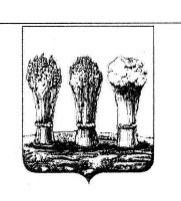 Муниципальное бюджетное общеобразовательное учреждение«Средняя общеобразовательная школа № 7 г. Пензы» им. В.И. Лебедева   . Пенза, ул. Гоголя, 31                                                            тел. (841-2) 32-03-93УЧЕБНЫЙ ПЛАН СРЕДНЕГО ОБЩЕГО ОБРАЗОВАНИЯ (ФГОС)Муниципального бюджетного общеобразовательного учреждения«Средняя общеобразовательная школа № . Пензы»на 2023 – 2024 учебный год1. Нормативно-правовая база В 10-11-х классах учебный план формировался на основе следующих нормативно-правовых документов:– Федеральный закон от 03.08.2018 № 317-ФЗ «О внесении изменений в статьи 11 и 14 Федерального закона «Об образовании в Российской Федерации»; – Федеральный закон от 31.07.2020 N 304-ФЗ "О внесении изменений в Федеральный закон "Об образовании в Российской Федерации" по вопросам воспитания обучающихся»; –  Федеральный  государственный  образовательный  стандарт  среднего  общего образования  (Приказ  Министерства  образования  и  науки  Российской  Федерации  от 17.05.2012 № 413 (с последующими изменениями); – Постановление Главного государственного санитарного врача РФ от 28.01.2021 N 2 «Об  утверждении  санитарных  правил  и  норм  СанПиН  1.2.3685-21  "Гигиенические нормативы и требования к обеспечению безопасности и (или) безвредности для человека факторов  среды  обитания"(вместе  с  «СанПиН  1.2.3685-21.  Санитарные  правила  и нормы...») (зарегистрировано в Минюсте России 29.01.2021 N 62296); –  письмо  Департамента  государственной  политики  в  сфере  воспитания  детей  и молодежи  Минобрнауки России  от 18.08.2017 № 09-1672 «О направлении методических рекомендаций  по  уточнению  понятия  и  содержания  внеурочной  деятельности  в  рамках реализации  основных  общеобразовательных  программ,  в  том  числе  в  части  проектной деятельности»; –  приказ  Министерства  Просвещения  Российской  Федерации  от  20.05.2020  №  254 «Об  утверждении  федерального  перечня  учебников,  допущенных  к  использованию  при реализации  имеющих  государственную  аккредитацию  образовательных  программ начального  общего,  основного  общего,  среднего  общего  образования  организациями, осуществляющими образовательную деятельность» (с последующими изменениями); –  письмо  Минобрнауки  России  от  20.06.2017  №  ТС  194/08  «Об  организации изучения учебного предмета «Астрономия»; –    письмо  Минобрнауки  России  от  09.10.2017  №  ТС-945/08  «О  реализации  прав граждан на получение образования на родном языке»; –  письмо  Федеральной  службы  по  надзору  в  сфере  образования  и  науки  от 20.06.2018 № 05-192 «О вопросах изучения родных языков из числа языков народов РФ»; –  письмо  Минпросвещения  России  от  20.12.2018  №  03-510  «О  направлении информации» (вместе с «Рекомендациями по применению норм законодательства в части обеспечения  возможности  получения  образования  на  родных  языках  из  числа  языков народов Российской Федерации, изучения государственных языков республик Российской Федерации, родных языков из числа языков народов Российской Федерации, в том числе русского как родного»).  2. Режим работыУчебный план для X–XI классов ориентирован на 2-летний срок освоения образовательных программ среднего общего образования. Продолжительность 2023/2024 учебного года: не менее 34 учебных недель в 10-11-х классах. В школе для учащихся 10-11 классов шестидневная рабочая неделя. Обучение организовано в I смену.  Продолжительность урока  в 10 классах 40 минут. 3. Реализация учебных предметов по ступеням обученияУчебный план предусматривает изучение обязательных учебных предметов: учебных предметов по выбору из обязательных предметных областей, дополнительных учебных предметов, курсов по выбору и общих для включения во все учебные планы учебных предметов, в том числе на углубленном уровне:- Предметная область «Русский язык и литература», включающая учебные предметы «Русский язык», «Литература» (базовый и углубленный уровни).- Предметная область «Родной язык и родная литература», включающая учебные предметы «Родной язык», «Родная литература» (базовый и углубленный уровни).- Предметная область «Иностранные языки», включающая учебные предметы «Иностранный язык» (базовый и углубленный уровни), «Второй иностранный язык» (базовый и углубленный уровни).- Предметная область «Общественные науки», включающая учебные предметы «История» (базовый и углубленный уровни), «География» (базовый и углубленный уровни), «Экономика» (базовый и углубленный уровни), «Право» (базовый и углубленный уровни), «Обществознание» (базовый уровень), «Россия в мире» (базовый уровень).- Предметная область «Математика и информатика», включающая учебные предметы: «Математика» (включая алгебру и начала математического анализа, геометрию) (базовый и углубленный уровни), «Информатика» (базовый и углубленный уровни).- Предметная область «Естественные науки», включающая учебные предметы: «Физика» (базовый и углубленный уровни), «Биология» (базовый и углубленный уровни), «Химия» (базовый и углубленный уровни), «Естествознание» (базовый уровень), «Астрономия» (базовый уровень).- Предметная область «Физическая культура, экология и основы безопасности жизнедеятельности», включающая учебные предметы: «Физическая культура» (базовый уровень), «Экология» (базовый уровень), «Основы безопасности жизнедеятельности» (базовый уровень).Классы делится на три профильных группы: социально-экономический, технологический и естественнонаучный профили.Учебный план каждого профиля обеспечивает завершение базовой подготовки учащихся по непрофилирующим предметам и дает возможность профилизации и специализации учащихся, расширенного овладения ими избранными учебными предметами с целью подготовки продолжения образования и профессиональной деятельности. В учебном плане каждого профиля присутствует 3 типа учебных предметов: Их набор определяет направленность каждого конкретного профиля обучения. Учебный предмет «Математика» изучается на профильном уровне. Учебный предмет «Иностранный язык» изучается на базовом уровне в объеме 3 часа в неделю введен в качестве обязательного, в связи с реализацией задачи обеспечения освоения выпускниками школы иностранного языка на функциональном уровне. Изучается английский язык. Учебный предмет «История» изучается на базовом уровне представлен курсами и изучается в следующей последовательности «История России», «Всеобщая история» в объеме 44 часа и 24 часа соответственно за каждый год обучения. Учебный предмет «Обществознание» изучается на базовом уровне, включая разделы «Право», «Экономика» - 2 часа в неделю. Учебный предмет «Астрономия» введен в качестве обязательного в 11 классе в количестве 1 час в неделю. Элективные курсы и практикумы позволяют учащимся определиться с выбором в зависимости от продолжения образования, с учетом самоопределения будущей профессии.Элективные курсы распределены следующим образом:Организация внеурочной деятельности в 10 - 11 классах, реализующих федеральные государственные образовательные стандарты Сетка часов учебного плана среднего  общего образования МБОУ «СОШ № 7 г. Пензы» на 2023/24 уч. г.  10-11 классы (6-дневная учебная неделя)Социально-экономический профильПримечание: * - деление на группы;   ** - на выбор обучающимися не менее двух курсов из перечняЕстественнонаучный профильПримечание: * - деление на группы;   ** - на выбор обучающимися не менее двух курсов из перечняТехнологический профильПримечание: * - деление на группы;   ** - на выбор обучающимися не менее двух курсов из перечняРАССМОТРЕН И ПРИНЯТНА ПЕДАГОГИЧЕСКОМ СОВЕТЕ(протокол № 1 от 29.08.2023)_____________________________Председатель педагогического советаЛ.Н. КолпашниковаРАССМОТРЕН И ПРИНЯТНА ПЕДАГОГИЧЕСКОМ СОВЕТЕ(протокол № 1 от 29.08.2023)_____________________________Председатель педагогического советаЛ.Н. КолпашниковаУТВЕРЖДЕНприказом №         от 29.08.2023__________________________Директор МБОУ «СОШ № 7 г. Пензы» им. В.И. ЛебедеваЛ.Н. КолпашниковаУТВЕРЖДЕНприказом №         от 29.08.2023__________________________Директор МБОУ «СОШ № 7 г. Пензы» им. В.И. ЛебедеваЛ.Н. КолпашниковаСоциально-экономический профильТехнологический профильЕстественнонаучныйБазовые обще-образовательные предметыРусский языкЛитератураРодной языкРодная литератураАнглийский языкОбществознаниеФизическая культураОБЖИндивидуальный проектРусский языкЛитератураРодной языкРодная литератураАнглийский языкОбществознаниеФизическая культураОБЖИндивидуальный проектРусский языкЛитератураРодной языкРодная литератураАнглийский языкОбществознаниеФизическая культураОБЖИндивидуальный проектПредметы по выбору, направленные на усиление предметов федерального компонента, изучающихся на базовом и профильном уровняхИКТ*ФизикаГеография*Биология **на выбор обучающимися не менее двух курсов из перечняИсторияГеографияЭкологияИстория ГеографияФизикаПрофильные обще-образовательные предметыМатематикаПравоЭкономикаИсторияМатематикаПраво*Экономика*ИКТ*Физика*на выбор обучающимися не менее двух курсов из перечняМатематикаХимияБиология№ п/пНазвание курсаКлассыКол-во часов 1Азбука журналистики. Интерпретация художественных произведений разными видами искусства11АБ2 часа2Вопросы современного обществознания11АБ2 часа3Математика в архитектуре11АБ 2 часа4История с древних времен до современного времени11АБ1 часУчебные курсыКоличество часов в неделюКоличество часов в неделюУчебные курсы1011Разговоры о важном11Основы современной хореографии11Финансовая грамотность0,50,5Юнкор0,50,5Россия - мои горизонты11Легкая атлетика0,50,5Краеведение0,50,5ИТОГО недельная нагрузка55Предметная областьПредмет10 классРаспределение часов 10 классРаспределение часов 11 классРаспределение часов 11 классРаспределение часов Предметная областьПредметнеделянеделянеделягодОбязательная частьОбязательная частьОбязательная частьОбязательная частьОбязательная частьОбязательная частьРусский язык и литератураРусский язык 268134Русский язык и литератураЛитература31023102Родной язык и родная литература*Родной язык (русский)0,5170,517Родной язык и родная литература*Родная литература (русская)0,5170,517Иностранные языкиИностранный язык(английский)3*1023*102Общественные наукиИстория268268Общественные наукиОбществознание----Общественные наукиЭкономика----Математика и информатикаМатематика62046204Естественные наукиФизика268268Естественные наукиХимия----Естественные наукиБиология----Естественные наукиАстрономия--134Физическая культура, экология и основы безопасности жизнедеятельностиФизическая культура  268268Физическая культура, экология и основы безопасности жизнедеятельностиОсновы безопасности жизнедеятельности134134Физическая культура, экология и основы безопасности жизнедеятельностиЭкология----Итого:2274822748Часть, формируемая участниками образовательных отношенийЧасть, формируемая участниками образовательных отношенийЧасть, формируемая участниками образовательных отношенийЧасть, формируемая участниками образовательных отношенийИндивидуальный проект134134Русский язык и литератураРусский язык --134Общественные наукиГеография1**34**1**34**Общественные наукиИстория268268Общественные наукиЭкономика268268Общественные наукиПраво268268Общественные наукиОбществознание268268Математика и информатикаИнформатика1**34**1**34**Естественные наукиХимия----Естественные наукиБиология1**34**1**34**Естественные наукиФизика----Физическая культура, экология и основы безопасности жизнедеятельностиФизическая культура  134--Физическая культура, экология и основы безопасности жизнедеятельностиЭкология----Итого:Итого:1240812408341156341156Элективные курсыЭлективные курсы31023102ИтогоИтого371258371258Предметная областьПредмет10 классРаспределение часов 10 классРаспределение часов 11 классРаспределение часов 11 классРаспределение часов Предметная областьПредметнеделягоднеделягодОбязательная частьОбязательная частьОбязательная частьОбязательная частьОбязательная частьОбязательная частьРусский язык и литератураРусский язык 268134Русский язык и литератураЛитература31023102Родной язык и родная литература*Родной язык (русский)0,5170,517Родной язык и родная литература*Родная литература (русская)0,5170,517Иностранные языкиИностранный язык(английский)3*1023*102Общественные наукиИстория268268Общественные наукиОбществознание----Общественные наукиЭкономика----Математика и информатикаМатематика62046204Естественные наукиФизика268268Естественные наукиХимия----Естественные наукиБиология----Естественные наукиАстрономия--134Физическая культура, экология и основы безопасности жизнедеятельностиФизическая культура  268268Физическая культура, экология и основы безопасности жизнедеятельностиОсновы безопасности жизнедеятельности134134Физическая культура, экология и основы безопасности жизнедеятельностиЭкология----Итого:2274822748Часть, формируемая участниками образовательных отношенийЧасть, формируемая участниками образовательных отношенийЧасть, формируемая участниками образовательных отношенийЧасть, формируемая участниками образовательных отношенийИндивидуальный проект134134Русский язык и литератураРусский язык --134Общественные наукиГеография134134Общественные наукиИстория----Общественные наукиЭкономика----Общественные наукиПраво----Общественные наукиОбществознание268268Математика и информатикаИнформатика----Естественные наукиХимия31023102Естественные наукиБиология31023102Естественные наукиФизика----Физическая культура, экология и основы безопасности жизнедеятельностиФизическая культура  134--Физическая культура, экология и основы безопасности жизнедеятельностиЭкология134134Итого:Итого:1240812408341156341156Элективные курсыЭлективные курсы31023102ИтогоИтого371258371258Предметная областьПредмет10 классРаспределение часов 10 классРаспределение часов 11 классРаспределение часов11 классРаспределение часовПредметная областьПредметнеделягоднеделягодОбязательная частьОбязательная частьОбязательная частьОбязательная частьРусский язык и литератураРусский язык 268134Русский язык и литератураЛитература31023102Родной язык и родная литература*Родной язык (русский)0,5170,517Родной язык и родная литература*Родная литература (русская)0,5170,517Иностранные языкиИностранный язык(английский)3*1023*102Общественные наукиИстория268268Общественные наукиОбществознание----Общественные наукиЭкономика----Математика и информатикаМатематика62046204Естественные наукиФизика268268Естественные наукиХимия----Естественные наукиБиология----Естественные наукиАстрономия--134Физическая культура, экология и основы безопасности жизнедеятельностиФизическая культура  268268Физическая культура, экология и основы безопасности жизнедеятельностиОсновы безопасности жизнедеятельности134134Физическая культура, экология и основы безопасности жизнедеятельностиЭкология----Итого:2274822748Часть, формируемая участниками образовательных отношенийЧасть, формируемая участниками образовательных отношенийЧасть, формируемая участниками образовательных отношенийЧасть, формируемая участниками образовательных отношенийИндивидуальный проект134134Русский язык и литератураРусский язык --134Общественные наукиГеография134134Общественные наукиИстория----Общественные наукиЭкономика2**68**2**68**Общественные наукиПраво2**68**2**68**Общественные наукиОбществознание268268Математика и информатикаИнформатика4**136**4**136**Естественные наукиХимия----Естественные наукиБиология----Естественные наукиФизика31023102Физическая культура, экология и основы безопасности жизнедеятельностиФизическая культура  134--Физическая культура, экология и основы безопасности жизнедеятельностиЭкология--Итого:Итого:1240812408341156341156Элективные курсыЭлективные курсы31023102ИтогоИтого371258371258